 Попуњава овлашћено лице у Институту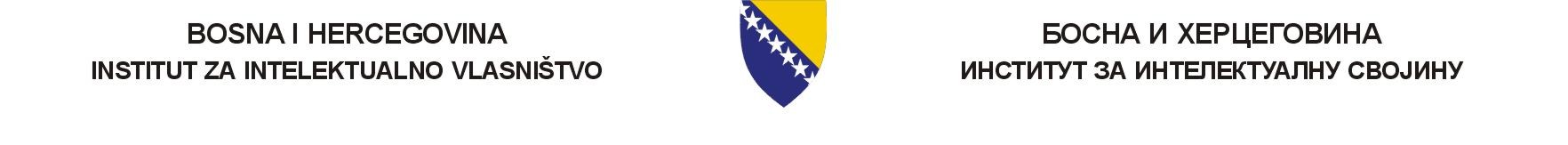  ЗАХТЈЕВ ЗА МЕЂУНАРОДНО РЕГИСТРОВАЊЕ ИНДУСТРИЈСКОГ ДИЗАЈНА                                                                                                                   ___________________________                                                                                                                                                     Pečat i/ili potpis podnositelja prijave                                                                            _____________________                                                               OVJERAVA INSTITUTКИБ:                                                                                                          Датум:                                   Број пријаве:                                                       Датум уписивања у регистар пријава:А. Презиме и име, адреса ако је подносилац пријаве физичко лице, односно пословно име и сједиште ако је подносилац пријаве правно лице:      ИД/ЈМБГ:      А. Презиме и име, адреса ако је подносилац пријаве физичко лице, односно пословно име и сједиште ако је подносилац пријаве правно лице:      ИД/ЈМБГ:      А. Презиме и име, адреса ако је подносилац пријаве физичко лице, односно пословно име и сједиште ако је подносилац пријаве правно лице:      ИД/ЈМБГ:      Tел:     	E-mail:     факс:     Б.  Адреса за кореспонденцију:      Б.  Адреса за кореспонденцију:      Б.  Адреса за кореспонденцију:      Tел:     	E-mail:     факс:     Ц.  Представник (име и адреса):      ИД/ЈМБГ:      Ц.  Представник (име и адреса):      ИД/ЈМБГ:      Ц.  Представник (име и адреса):      ИД/ЈМБГ:      Tел:     E-mail:     факс:     Д.  Број и датум пријаве и регистарски број индустријског дизајна и датум регистровања дизајна који служи као основ за међународно регистровање:     Д.  Број и датум пријаве и регистарски број индустријског дизајна и датум регистровања дизајна који служи као основ за међународно регистровање:     Д.  Број и датум пријаве и регистарски број индустријског дизајна и датум регистровања дизајна који служи као основ за међународно регистровање:     Е.  Право првенства (земља, датум и број прве пријаве према члану 4 Париске конвенције):Е.  Право првенства (земља, датум и број прве пријаве према члану 4 Париске конвенције):Е.  Право првенства (земља, датум и број прве пријаве према члану 4 Париске конвенције):Ф.  Назив, мјесто одржавања и датум првог излагања на изложби или сајму међународног карактерa:Ф.  Назив, мјесто одржавања и датум првог излагања на изложби или сајму међународног карактерa:Ф.  Назив, мјесто одржавања и датум првог излагања на изложби или сајму међународног карактерa:Г. Број дизајна (предмета заштите) ако је поднесена пријава за више дизајна (до 100):     Г. Број дизајна (предмета заштите) ако је поднесена пријава за више дизајна (до 100):     Г. Број дизајна (предмета заштите) ако је поднесена пријава за више дизајна (до 100):     Х. Стваран назив дизајна (предмета заштите) на енглеском језику:     Х. Стваран назив дизајна (предмета заштите) на енглеском језику:     Х. Стваран назив дизајна (предмета заштите) на енглеском језику:     И. Тражи се одлагање објављивања:  ДА                          НЕ             Период за који се тражи одлагање објављивања:     И. Тражи се одлагање објављивања:  ДА                          НЕ             Период за који се тражи одлагање објављивања:     И. Тражи се одлагање објављивања:  ДА                          НЕ             Период за који се тражи одлагање објављивања:     Ј. Назначење да ли се тражи објављивање приказа у црно – бијелој техници:     Ј. Назначење да ли се тражи објављивање приказа у црно – бијелој техници:     Ј. Назначење да ли се тражи објављивање приказа у црно – бијелој техници:     К.  Земље за које се тражи заштита (ставити X у квадрат):К.  Земље за које се тражи заштита (ставити X у квадрат):К.  Земље за које се тражи заштита (ставити X у квадрат):Л. DODACI UZ ZAHTJEV:         2 primjerka prikaza  (istovjetnih prikazu podnesenom u domaćoj prijavi)                                                                   ovlast (na engleskome jeziku)         izjava o zajedničkome zastupniku                                           dokaz o pravu prvenstva                                                                                      fakultativno, opis na engleskome jeziku sa maksimalno 100 riječiЛ. DODACI UZ ZAHTJEV:         2 primjerka prikaza  (istovjetnih prikazu podnesenom u domaćoj prijavi)                                                                   ovlast (na engleskome jeziku)         izjava o zajedničkome zastupniku                                           dokaz o pravu prvenstva                                                                                      fakultativno, opis na engleskome jeziku sa maksimalno 100 riječiЛ. DODACI UZ ZAHTJEV:         2 primjerka prikaza  (istovjetnih prikazu podnesenom u domaćoj prijavi)                                                                   ovlast (na engleskome jeziku)         izjava o zajedničkome zastupniku                                           dokaz o pravu prvenstva                                                                                      fakultativno, opis na engleskome jeziku sa maksimalno 100 riječi